               RESUME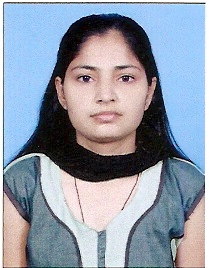                                                                RUKSANAObjectiveTo serve an esteemed organization and enhance my skills by applying my   academic knowledge to prove my worth in practical as well as in professional field. --------------------------------------------------------------------------Total training:  Training (GNM) three & half year with internship training period spent in modern State of the art Hospitals in Noida and Greater Noida, India.Training & Work Experience Medical Intensive Care Unit (MICU)Emergency/CasualtyHigh Density unit (HDU)a)    Patient preparation.B)   Complete Patient Care Pre & Post Operative.c)   Proper monitoring of all the parameters of the patient.Experience:# Staff Nurse at St. Stephen’s Hospital, New Delhi in Male Surgical Post-operative Ward & Maternity Post-operative Ward from 15th Dec 2012 to till date.Educational QualificationDiploma in General Nursing & Midwifery (GNM)12th Passed from U. P. Board (2008)10th Passed from U. P. Board (2005)Personal DetailsPermanent Address Kashiram Nagar Bhogpur Mithoni Block-E, H. No.-142, Moradabad, U.P.Father’s Name                -        Mr. Babu Shah       Date of birth                   -        10th July 1989Languages Known             -       Hindi & EnglishMarital Status                 -         UnmarriedReligion                       -            MuslimGender                            -        Female  --------------------------------------------------------Place: -										 (Ruksana)Date:  	  